PRIX DU Bénévole de l’année 
Communauté Acadienne et Francophone de Prince-Ouest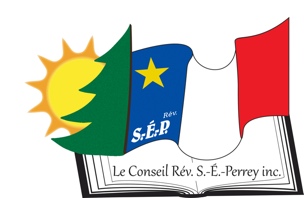 Remis lors de la réunion annuelle du Conseil Rév. S.-É.-Perrey inc annuellement à un membre de la communauté acadienne et francophone de Prince-Ouest  qui contribue d’une façon bénévole à l’épanouissement de la communauté Acadienne et Francophone de Prince-Ouest.Critères d’éligibilité:
* Être résident de la communauté de Prince-Ouest.
* Avoir donné du temps bénévole pour des occasions de développement et épanouissement de la communauté acadienne et francophone à Prince-Ouest.
* Être fiers d’être un Acadien et/ou  Francophone de la communauté de Prince-Ouest.
* S’exprime et s’affiche en français dans la communauté de Prince-Ouest.
* Ne doit pas être membre du Conseil d’administration du Conseil Rév. S.-É.-Perrey inc.Processus de sélection :
Un comité d’évaluation sera mis en place comprenant des membres du Conseil Rév. S.-É.-Perrey inc et / ou employés.(Les membres du Conseil ou employé.e.s donc un applicant de la bourse est membre de la famille ne seront pas présent lors de la sélection du récipiendaire de la bourse.)Date limite :
La date limite pour application est le 9 août 2024.Veuillez soumettre votre demande à :Madame Lori-Ann Perry, adjointe administrative du Conseil Rév. S.-É.-Perrey inc.
Centre acadien de Prince-Ouest
119, ch DeBlois, Î.-P.-É.
C0B 2B0
info@seperrey.org ou par télécopie : (902) 882-0475Pour plus d’info :  www.seperrey.org ou (902) 882-0475 opt#2
PRIX DU Bénévole de l’année 
Communauté Acadienne et Francophone de Prince-OuestNom du candidat :_______________________________________________________________

Adresse du candidat :____________________________________________________________Numéro de téléphone :___________________________________________________________Nominé par :__________________________________________________________________Numéro de téléphone :__________________________________________________________Veuillez s.v.p. décrire les expériences de bénévolat d’épanouissement pour la communauté Acadienne et Francophone de Prince-Ouest de la personne donc vous nominé.____________________________________________________________________________________________________________________________________________________________________________________________________________________________________________________________________________________________________________________________________________________________________________________________________________________________________________________________________________________________________________________________________________________________________________________________________________________________________________________________________________________________________________________________________________________________________________________________________________________________________________________________________________________________________________________________________________________________________________________________________________________________________________________________________________________________________________________________________________________________________________________________________________________________________________________________________________________________________________________________________________________________________________________________________________________________________________________________Signature du nominateur:________________________________________________________